Comunicato stampaIl nuovo LUCE MORBIDAUn’icona che ridefinisce l’illuminazione degli ufficiLUCE MORBIDA è molto di più di una nuova plafoniera o di un nuovo apparecchio da incasso LED. Questa vera icona dell’illuminazione per uffici, giunta alla sua sesta generazione, fa scuola con nuovi standard di qualità della luce per gli utenti. È un apparecchio che racchiude tutta la cultura dell’illuminazione e che sa agire a livello visivo, biologico ed emotivo.Dornbirn, Novembre 2016 – LUCE MORBIDA si presenta anche in un design nuovo e accattivante. Daniel Stromborg, Practice Area Leader dello studio Gensler, è riuscito a far evolvere il linguaggio formale di quest’apparecchio senza perdere il legame con i suoi 25 anni di storia. Il design – immediatamente riconoscibile, ma sempre più agile e raffinato – fa da cornice a un’illuminotecnica all’avanguardia, che segue perfettamente le esigenze degli uffici in continua evoluzione.MELLOW LIGHT evolution e infinityA essere inconfondibile non è solo il design, ma anche la filosofia di LUCE MORBIDA stessa: quella di un’illuminazione che si avvicina al massimo alla qualità della luce naturale. Tale proposito è stato sviluppato con coerenza ed è confluito in due varianti: LUCE MORBIDA evolution e LUCE MORBIDA infinity. Entrambe diffondono una luminosità equilibrata su piani di lavoro, pareti e soffitti. Ne deriva un’atmosfera aperta e vivace che esclude ogni forma di abbagliamento o eccesso di ombre fastidiose.Ognuna delle due versioni è disponibile a scelta nella tecnologia tunableWhite di Zumtobel, che consente di regolare indipendentemente l’una dall’altra intensità di luce e temperatura di colore da 3000 a 6000 K. LUCE MORBIDA evolution e LUCE MORBIDA infinity possiedono pertanto le premesse ideali per mettere in atto il concetto di “Active Light” ideato da Zumtobel, incentrato sulle dinamiche della luce naturale tanto vitali per l’uomo. Proprio come vuole il principio di illuminazione Human Centric Lighting, la tecnologia tunableWhite segue il bioritmo delle persone, offrendo il massimo comfort visivo in ogni tipo di lavoro: con una luce giusta al momento giusto, dosata nell’opportuna intensità e tonalità. Anche la comunicazione e la creatività di chi lavora ne traggono beneficio a livello emotivo.LUCE MORBIDA infinity riesce a fare ancora di più: in questa variante, infatti, i riflettori laterali sono regolabili separatamente rispetto alla parte centrale. Di conseguenza, la luce si adatta con la massima flessibilità alle situazioni e alle preferenze personali – si tratta di un accorgimento voluto per rendere giustizia ai risultati dello studio condotto da Zumtobel sulla qualità di luce percepita dagli utenti degli uffici. Da questo studio emerge che molti ritengono insufficienti i 500 lux di illuminamento previsti dalle normative per i posti di lavoro. I due riflettori laterali diffondono una piacevole luminosità di 300 – 400 lux, che rende invitante l’atmosfera. Accendendo poi la parte centrale, quella della luce diretta, si aggiungono 400 lux, ottenendo un illuminamento perfetto e mirato sul piano di lavoro. Collegando LUCE MORBIDA infinity al sistema di gestione LITECOM e al sensore a contrasto ATIVO, la luminosità si adatta automaticamente non solo alla luce diurna presente, ma anche al numero di persone e alla zona in cui si trovano. ATIVO riconosce infatti il tipo di utilizzo dell’ambiente e inserisce automaticamente la scena di luce più adeguata: in questo modo si creano le premesse del concetto di illuminazione Activity Based Lighting.Ottiche differenti per un effetto di luce idealeMentre i due riflettori laterali producono la caratteristica illuminazione diffusa di LUCE MORBIDA, per la parte centrale si possono scegliere due ottiche differenti. La prima è l’ottica Crystal, una reinterpretazione dell’ottica lenticolare che arriva a generare 4800 lumen senza alcun tipo di abbagliamento. È perfetta per gli ambienti che necessitano di illuminamenti superiori a 500 lux o nei quali gli apparecchi vanno distanziati molto l’uno dall’altro. La seconda ottica lenticolare, invece, presenta una prismatizzazione che produce un’assoluta omogeneità, con un flusso di 3500 lumen e una schermatura impeccabile. In entrambe le ottiche, il valore UGR < 19 rispetta in pieno quanto previsto dalle normative per i posti di lavoro al computer. L’effetto diffuso dei due riflettori laterali crea un contrasto anche con un suggestivo dettaglio cromato, particolarmente caro al designer Daniel Stromborg: “Per me è stato un grande onore lavorare su un design creato da James Irvine, per il cui lavoro ho il massimo rispetto. La piccola sporgenza rappresentava un tocco del suo design che volevo assolutamente mantenere, anche in omaggio a James Irvine e al suo team. Abbinata all’ottica primaria cristallina, questa sporgenza – che mi piace chiamare ‘Irvine Step’ – rappresenta un dettaglio raffinatissimo, che era del resto un proposito specifico del nostro design rielaborato”.Varietà compositivaIl programma LUCE MORBIDA comprende apparecchi a plafone o da incasso, di forma quadrata o rettangolare, nelle esecuzioni più svariate. Le varianti da incasso sono previste per i moduli di controsoffitti M600 e M625. La plafoniera offre invece la possibilità di personalizzare i colori intonandoli a quelli dell’architettura. Le testate bianche, per esempio, si fondono con il soffitto del medesimo colore, mentre quelle argento si intonano al cemento a vista. Chi è alla ricerca di accenti marcati può scegliere anche esecuzioni di colore nero, bronzo o alluminio naturale. I colori opzionali possono essere valutati e ordinati comodamente nella sezione myLUCE MORBIDA del catalogo online. Rollout globaleLUCE MORBIDA è il primo apparecchio di Zumtobel nato in Europa ma lanciato direttamente in tutto il mondo. Questo è sinonimo di concezione illuminotecnica unitaria per ogni utente, sia esso a Dubai o in Cina.Didascalie delle immagini: (Photo Credits: Zumtobel) 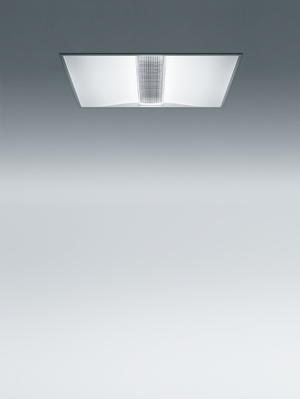 Foto 1: A essere inconfondibile non è solo il design, ma anche la filosofia stessa di LUCE MORBIDA: quella di un’illuminazione che si avvicina al massimo alla qualità della luce naturale.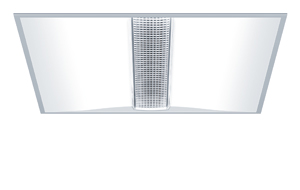 Foto 2: Lorem ipsum dolor sit amet, consetetur sadipscing elitr, Il programma LUCE MORBIDA comprende apparecchi a plafone o da incasso, di forma quadrata o rettangolare, nelle esecuzioni più svariate.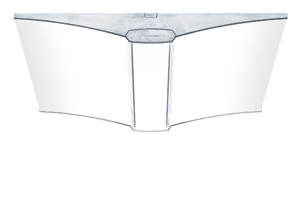 Foto 3: La plafoniera offre invece la possibilità di personalizzare i colori intonandoli a quelli dell’architettura.Contatto stampa: Riguardo Zumtobel In qualità di leader innovativo, Zumtobel offre soluzioni illuminotecniche sostenibili, sviluppate su misura per andare incontro alle esigenze delle persone in ogni settore applicativo. Con un assortimento completo di apparecchi d’alta qualità e sistemi di comando intelligenti, il produttore austriaco rende disponibile la luce giusta per ogni attività e in ogni momento della giornata, nei luoghi di lavoro e in quelli della vita privata, all’interno e all’esterno. Le soluzioni destinate ai settori applicativi ufficio e formazione, vendite e commercio, hotel e wellness, salute, arte, cultura e industria si completano alla perfezione con una gamma di prodotti per i settori Living e Outdoor. Zumtobel è un marchio della società Zumtobel Group AG con sede a Dornbirn, Vorarlberg (Austria). Zumtobel. La luce.Zumtobel Lighting GmbHKiki McGowanHead of Brand CommunicationsSchweizer Strasse 306850 DornbirnTel: +43 5572 390 1303kiki.mcgowan@zumtobelgroup.comwww.zumtobel.comZumtobel Lighting GmbHAndreas ReimannBrand PR ManagerSchweizer Strasse 306850 DornbirnTel: +43 5572 390 26522andreas.reimann@zumtobelgroup.comwww.zumtobel.comZumtobel Illuminazione Srl.Stefano Dalla-ViaMarketing CommunicationVia Giovanni Battista Pirelli, 26I-20124 MilanoTel:      +39 345 2911591Cell:     +39 345 2911591stefano.dallavia@zumtobelgroup.com
www.zumtobel.it